Daily Homeschool Schedule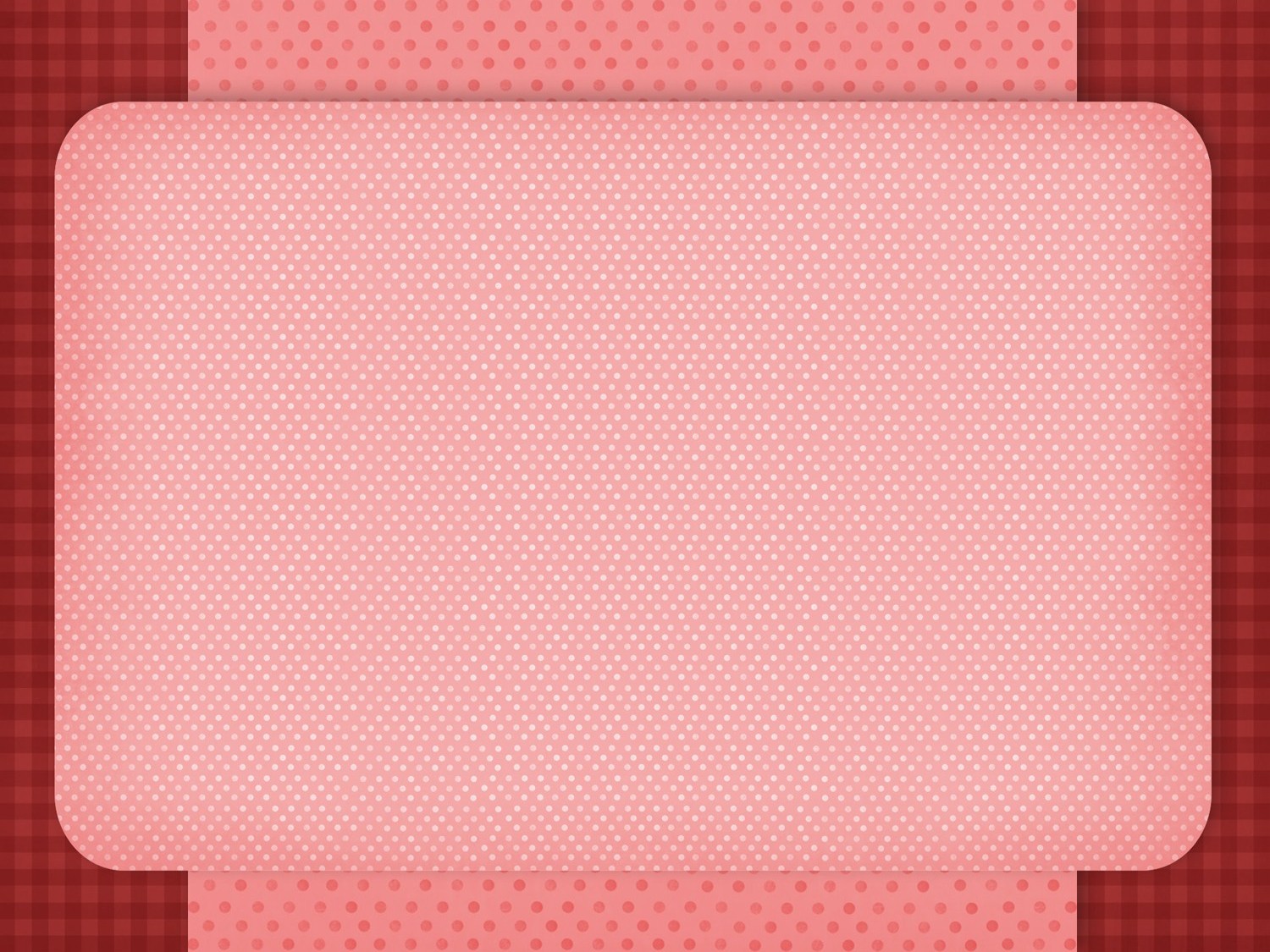 